		Department of Health Care Finance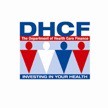  Health Care Operations Administration  Medicaid Primary Care PractitionersSelf-Attestation Form (Page 2)Department of Health Care Finance 441 4th Street, NW Washington, DC 20001(202) 727-5645 (fax)www.dc-medicaid.com www.dhcf.dc.govDHCF (HCOA) 2016-03